Seventh Sunday After PentecostJuly 24th, 2022 at 10:00 a.m.The Holy Eucharist: Rite II and Holy Baptism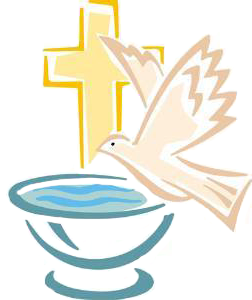 ++++++++++++++++++++++++++++++++++++++++++INFORMATION FOR NEWCOMERS: WELCOME TO CHRIST CHURCH!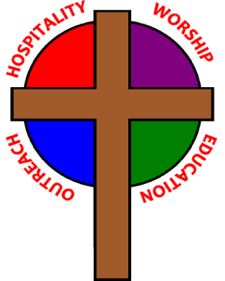 Our motto is true whether you're here for the very first timeor you've been a member for decades –There is a place for you at God's Table!The worship service has two main parts: the Liturgy of the Word, which includes Scripture readings and a sermon, and the Liturgy of the Table, which is also called Holy Eucharist or Communion. You will notice moments in the service when people stand, kneel, bow, and make the sign of the cross. There is no one “right” way to worship, so do what is comfortable for you at any given time in worship. All Baptized Christians are welcome at Christ’s Table for Communion. If you do not wish to receive communion, you may come forward and request a blessing. If you wish to receive communion in your pew, please notify the ushers. And if you need a gluten-free wafer, just let Father Crowell know.If you have not been baptized, or if you have questions about Holy Baptism, please talk to Father Larry after the service -- the people of Christ Church would love to walk with you to your baptism and beyond!When you enter a Christ Episcopal Church worship service/event, you will be entering an area where photography, video and audio recording may occur.The Holy Eucharist Rite IIPRELUDE: OPENING HYMN: “O worship the King, all glorious above”                                                Hymnal 388 vs 1-3THE LITURGY OF THE WORDCelebrant	Blessed be God: Father, Son, and Holy Spirit.People		And blessed be his kingdom, now and forever. Amen.Celebrant	There is one Body and one Spirit;People		There is one hope in God's call to us;Celebrant	One Lord, one Faith, one Baptism;People		One God and Father of all.Celebrant	The Lord be with you.People		And also with you.Celebrant	Let us pray.O God, you have taught us to keep all your commandments by loving you and our neighbor: Grant us the grace of your Holy Spirit, that we may be devoted to you with our whole heart, and united to one another with pure affection; through Jesus Christ our Lord, who lives and reigns with you and the Holy Spirit, one God, forever and ever. Amen.THE LESSONSTHE FIRST READING                                                                                                                  Hosea 1:2-10When the Lord first spoke through Hosea, the Lord said to Hosea, "Go, take for yourself a wife of whoredom and have children of whoredom, for the land commits great whoredom by forsaking the Lord." So he went and took Gomer daughter of Diblaim, and she conceived and bore him a son.And the Lord said to him, "Name him Jezreel; for in a little while I will punish the house of Jehu for the blood of Jezreel, and I will put an end to the kingdom of the house of Israel. On that day I will break the bow of Israel in the valley of Jezreel."She conceived again and bore a daughter. Then the Lord said to him, "Name her Lo-ruhamah, for I will no longer have pity on the house of Israel or forgive them. But I will have pity on the house of Judah, and I will save them by the Lord their God; I will not save them by bow, or by sword, or by war, or by horses, or by horsemen."When she had weaned Lo-ruhamah, she conceived and bore a son. Then the Lord said, "Name him Lo-ammi, for you are not my people and I am not your God."Yet the number of the people of Israel shall be like the sand of the sea, which can be neither measured nor numbered; and in the place where it was said to them, "You are not my people," it shall be said to them, "Children of the living God."Lector: The Word of the Lord.People:  Thanks be to God.THE RESPONSE                                                                                                              PSALM 85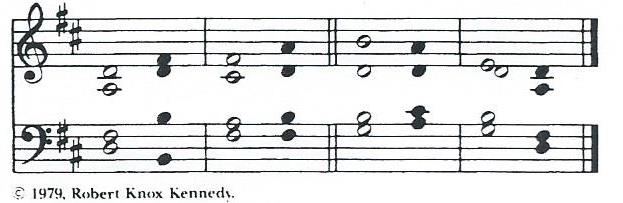 1 You have been gracious to your land, O Lord, *
you have restored the good fortune of Jacob.2 You have forgiven the iniquity of your people *
and blotted out all their sins.3 You have withdrawn all your fury *
and turned yourself from your wrathful indignation.4 Restore us then, O God our Savior; *
let your anger depart from us.5 Will you be displeased with us forever? *
will you prolong your anger from age to age?6 Will you not give us life again, *
that your people may rejoice in you?7 Show us your mercy, O Lord, *
and grant us your salvation.8 I will listen to what the Lord God is saying, *
for he is speaking peace to his faithful people and to those who turn their hearts to him.9 Truly, his salvation is very near to those who fear him, *
that his glory may dwell in our land.10 Mercy and truth have met together; *
righteousness and peace have kissed each other.11 Truth shall spring up from the earth, *
and righteousness shall look down from heaven.12 The Lord will indeed grant prosperity, *
and our land will yield its increase.13 Righteousness shall go before him, *
and peace shall be a pathway for his feet.THE SECOND LESSON                                                                                                         Colossians 2:6-15        As you have received Christ Jesus the Lord, continue to live your lives in him, rooted and built up in him and established in the faith, just as you were taught, abounding in thanksgiving.See to it that no one takes you captive through philosophy and empty deceit, according to human tradition, according to the elemental spirits of the universe, and not according to Christ. For in him the whole fullness of deity dwells bodily, and you have come to fullness in him, who is the head of every ruler and authority. In him also you were circumcised with a spiritual circumcision, by putting off the body of the flesh in the circumcision of Christ; when you were buried with him in baptism, you were also raised with him through faith in the power of God, who raised him from the dead. And when you were dead in trespasses and the uncircumcision of your flesh, God made you alive together with him, when he forgave us all our trespasses, erasing the record that stood against us with its legal demands. He set this aside, nailing it to the cross. He disarmed the rulers and authorities and made a public example of them, triumphing over them in it.Lector: The Word of the Lord.People:  Thanks be to God.SQUENCE HYMN: “On this day, the first of days”                                                                  Hymnal 47 vs 1-3GOSPELCelebrant: The Holy Gospel of our Lord Jesus Christ according to Luke (Luke 11:1-13).People:   Glory to you, Lord Christ.Jesus was praying in a certain place, and after he had finished, one of his disciples said to him, "Lord, teach us to pray, as John taught his disciples." He said to them, "When you pray, say:Father, hallowed be your name.
Your kingdom come.
Give us each day our daily bread.
And forgive us our sins,
for we ourselves forgive everyone indebted to us.
And do not bring us to the time of trial."And he said to them, "Suppose one of you has a friend, and you go to him at midnight and say to him, `Friend, lend me three loaves of bread; for a friend of mine has arrived, and I have nothing to set before him.' And he answers from within, `Do not bother me; the door has already been locked, and my children are with me in bed; I cannot get up and give you anything.' I tell you, even though he will not get up and give him anything because he is his friend, at least because of his persistence he will get up and give him whatever he needs."So I say to you, Ask, and it will be given you; search, and you will find; knock, and the door will be opened for you. For everyone who asks receives, and everyone who searches finds, and for everyone who knocks, the door will be opened. Is there anyone among you who, if your child asks for a fish, will give a snake instead of a fish? Or if the child asks for an egg, will give a scorpion? If you then, who are evil, know how to give good gifts to your children, how much more will the heavenly Father give the Holy Spirit to those who ask him!"Celebrant: The Gospel of the Lord.People:   Praise to you, Lord Christ.Sermon                                                                    Father Crowell                                                                                                +        +       +  THE BAPTISM OF GWENNAN CHRISTINE BICKEL PRESENTATION AND EXAMINATION OF THE CANDIDATE Celebrant 			The Candidate for Holy Baptism will now be presented.Parents	I present Gwennan to receive the Sacrament of Baptism.Celebrant	Will you be responsible for seeing that the child you presentis brought up in the Christian faith and life?Parents	I will, with God's help.Celebrant	Will you by your prayers and witness help this child to growinto the full stature of Christ?Parents	I will, with God's help.Question	Do you renounce Satan and all the spiritual forcesof wickedness that rebel against God?Parents	I renounce them.Question	Do you renounce the evil powers of this worldwhich corrupt and destroy the creatures of God?Parents	I renounce them.Question	Do you renounce all sinful desires that draw youfrom the love of God?Parents	I renounce them.Question	Do you turn to Jesus Christ and accept him as yourSavior?Parents	I do.Question	Do you put your whole trust in his grace and love?Parents	I do.Question	Do you promise to follow and obey him as your Lord?Parents	I do.Question                                 Will you who witness these vows do all in your power to support this person in                                                her life in Christ?           People	We will.Let us join with this child who is committing herself to Christ and renew our own baptismal covenant.THE BAPTISMAL COVENANT   Celebrant:  Do you believe in God the Father?People: I believe in God, the Father almighty, creator of heaven and earth.Celebrant: Do you believe in Jesus Christ, the Son of God?People: I believe in Jesus Christ, his only Son, our Lord. He was conceived by the power of the Holy Spirit and born of the Virgin Mary. He suffered under Pontius Pilate, was crucified, died, and was buried. He descended to the dead. On the third day he rose again. He ascended into heaven, and is seated at the right hand of the Father. He will come again to judge the living and the dead.Celebrant: Do you believe in God the Holy Spirit?People: I believe in the Holy Spirit, the Holy Catholic Church, the communion of saints, the forgiveness of sins, the resurrection of the body, and the life everlasting.Celebrant: Will you continue in the apostles’ teaching and fellowship, in the breaking of bread, and in the prayers?People: I will, with God’s help.Celebrant: Will you persevere in resisting evil, and, whenever you fall into sin, repent and return to the Lord?People: I will, with God’s help.Celebrant: Will you proclaim by word and example the Good News of God in Christ?People: I will, with God’s help.Celebrant: Will you seek and serve Christ in all persons, loving your neighbor as yourself?People: I will, with God’s help.Celebrant: Will you strive for justice and peace among all people, and respect the dignity of every human being?People: I will, with God’s help.THE PRAYERS FOR THE CANDIDATE                                                                                              Celebrant: Let us now pray for Gwennan, who is to receive the Sacrament of new birth.Celebrant: Deliver Gwennan, O Lord, from the way of sin and death.People: Lord, hear our prayer.Celebrant: Open her heart to your grace and truth.People: Lord, hear our prayer.Celebrant: Fill her with your holy and life-giving Spirit.People: Lord, hear our prayer.Celebrant: Keep her in the faith and communion of your holy Church.People: Lord, hear our prayer.Celebrant: Teach her to love others in the power of the Spirit.People: Lord, hear our prayer.Celebrant: Send her into the world in witness to your love.People: Lord, hear our prayer.Celebrant: Bring her to the fullness of your peace and glory.People: Lord, hear our prayer.Celebrant:  Grant, O Lord, that all who are baptized into the death of Jesus Christ your Son may live in the power of his resurrection and look for him to come again in glory; who lives and reigns now and forever. Amen.THE THANKSGIVING OVER THE WATER                                                                                          Celebrant: The Lord be with you.People:      And also with you.Celebrant: Let us give thanks to the Lord our God.People:      It is right to give him thanks and praise.We thank you, Almighty God, for the gift of water. Over it the Holy Spirit moved in the beginning of creation.
Through it you led the children of Israel out of their bondage in Egypt into the land of promise. In it your Son Jesus received the baptism of John and was anointed by the Holy Spirit as the Messiah, the Christ, to lead us, through his death and resurrection, from the bondage of sin into everlasting life.We thank you, Father, for the water of Baptism. In it we are buried with Christ in his death. By it we share in his resurrection. Through it we are reborn by the Holy Spirit. Therefore in joyful obedience to your Son, we bring into his fellowship those who come to him in faith, baptizing them in the Name of the Father, and of the Son, and of the Holy Spirit.Now sanctify this water, we pray you, by the power of your Holy Spirit, that those who here are cleansed from sin and born again may continue forever in the risen life of Jesus Christ our Savior. To him, to you, and to the Holy Spirit, be all honor and glory, now and forever. Amen.THE BAPTISM AND ANOINTING                                                                                                       Gwennan, I baptize you in the Name of the Father, and of the Son, and of the Holy Spirit. Amen.Let us pray.Heavenly Father, we thank you that by water and the Holy Spirit you have bestowed upon this your servant the forgiveness of sin, and have raised her to the new life of grace. Sustain her, O Lord, in your Holy Spirit. Give her an inquiring and discerning heart, the courage to will and to persevere, a spirit to know and to love you, and the gift of joy and wonder in all your works. Amen.Gwennan, you are sealed by the Holy Spirit in Baptism and marked as Christ’s own forever.  Amen.Celebrant: Let us welcome the newly baptized.People: We receive you into the household of God. Confess the faith of Christ crucified, proclaim his resurrection, and share with us in his eternal priesthood.                                                                            +    +    +THE PEACEANNOUNCEMENTSOFFERTORY HYMN: “Thy kingdom come! on bended knee”                                                        Hymnal 615 PRESENTATION OF THE GIFTS                                                                                               Hymnal 380, v. 3Praise God from whom all blessings flow;praise him, all creatures here below;praise him above, ye heavenly host:praise Father, Son and Holy Ghost                                 THE HOLY COMMUNIONTHE GREAT THANKSGIVING: EUCHARISTIC PRAYER A                        The Lord be with you.People        And also with you.Celebrant   Lift up your hearts.People        We lift them to the Lord.Celebrant    Let us give thanks to the Lord our God.People         It is right to give him thanks and praise.It is right, and a good and joyful thing, always and everywhere to give thanks to you, Father Almighty, Creator of heaven and earth. Through Jesus Christ our Lord. In fulfillment of his true promise, the Holy Spirit came down from heaven, lighting upon the disciples, to teach them and to lead them into all truth; uniting peoples of many tongues in the confession of one faith, and giving to your Church the power to serve you as a royal priesthood, and to preach the Gospel to all nations.Therefore we praise you, joining our voices with Angels and Archangels and with all the company of heaven, who forever sing this hymn to proclaim the glory of your Name:Holy, Holy, Holy Lord, God of power and might,                                                                         Hymnal S 124
heaven and earth are full of your glory. Hosanna in the highest. Blessed is he who comes in the name of the Lord. Hosanna in the highest.Holy and gracious Father: In your infinite love you made us for yourself; and, when we had fallen into sin and become subject to evil and death, you, in your mercy, sent Jesus Christ, your only and eternal Son, to share our human nature, to live and die as one of us, to reconcile us to you, the God and Father of all.  He stretched out his arms upon the cross, and offered himself in obedience to your will, a perfect sacrifice for the whole world.On the night he was handed over to suffering and death, our Lord Jesus Christ took bread; and when he had given thanks to you, he broke it, and gave it to his disciples, and said, “Take, eat: This is my Body, which is given for you. Do this for the remembrance of me.”After supper he took the cup of wine; and when he had given thanks, he gave it to them, and said, “Drink this, all of you: This is my Blood of the new Covenant, which is shed for you and for many for the forgiveness of sins. Whenever you drink it, do this for the remembrance of me.”Therefore we proclaim the mystery of faith:Christ has died.Christ is risen.Christ will come again.We celebrate the memorial of our redemption, O Father, in this sacrifice of praise and thanksgiving. Recalling his death, resurrection, and ascension, we offer you these gifts. Sanctify them by your Holy Spirit to be for your people the Body and Blood of your Son, the holy food and drink of new and unending life in him. Sanctify us also that we may faithfully receive this holy Sacrament, and serve you in unity, constancy, and peace; and at the last day bring us with all your saints into the joy of your eternal kingdom.All this we ask through your Son Jesus Christ. By him, and with him, and in him, in the unity of the Holy Spirit all honor and glory is yours, Almighty Father, now and forever.  Amen.And now, as our Savior Christ has taught us, we are bold to say,Our Father, who art in heaven, hallowed be thy name,thy kingdom come, thy will be done, on earth as it is in heaven.Give us this day our daily bread.And forgive us our trespasses, as we forgive those who trespass against us.And lead us not into temptation, but deliver us from evil.For thine is the kingdom, and the power, and the glory,forever and ever.  Amen.THE BREAKING OF THE BREAD			                                                                         Hymnal S154Alleluia, alleluia, alleluia.Christ our Passover is sacrificed for us; therefore let us keep the feast.Alleluia, alleluia, alleluia.THE INVITATION TO COMMUNION COMMUNION HYMN: “Seek ye first kingdom of God”                                                                  Hymnal 711 PRAYER AFTER COMMUNION- Celebrant and people togetherEternal God, heavenly Father, you have graciously accepted us as living members of your Son our Savior Jesus Christ, and you have fed us with spiritual food  in the Sacrament of his Body and Blood. Send us now into the world in peace, and grant us strength and courage to love and serve you with gladness and singleness of heart; through Christ our Lord. Amen.THE BLESSINGThe peace of God, which passes all understanding, keep your hearts and minds in the knowledge and love of God, and of his Son Jesus Christ our Lord; and the blessing of God Almighty, Father, Son and Holy Spirit, be among you, and remain with you always.  Amen.CLOSING HYMN: “Praise my soul, the King of Heaven”                                                                 Hymnal 410THE DISMISSAL     Celebrant: Go in peace to love and serve the Lord. 	                       People:      Thanks be to God. POSTLUDE: Altar FlowersThe flowers today are given in thanksgiving for all the Christ Church volunteers and employees by Ann Chitkara.Ministers for July 24th, 2022Altar Guild: Anita Beardsell and Sally SchwartzChalice: Brian Shelburne Lector: Linda MortensenUshers: Steve Sharp and Jeff CarterVideographer: David BingmanGeneral InformationSupply Priest: Father Larry CrowellSenior Warden: Scott YeazellJunior Warden: Steve Sharp Treasurer: Ken BladhVestry at Large: Joy Meyers, Kay Koeninger, Linda Mortensen, Bill Hicks, Lori Swafford, and Keith DoubtParish Administrator & Program Coordinator: Kelly ZellerDirector of Music: Dr. Christopher DurrenbergerFacility Manager: Paul McAfeeBookkeeper: Tina Knox                                     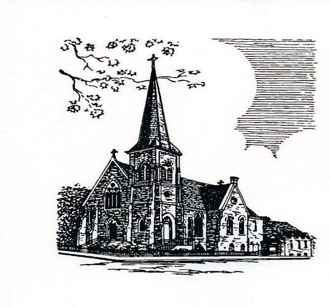 Christ Episcopal Church409 East High StreetSpringfield, Ohio 45505937-323-8651www.christspringfield.org